St. Kateri Academy Parent Council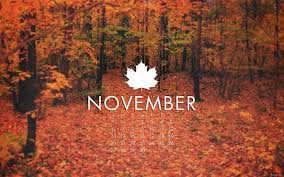 Agenda Nov. 16, 2023Call to order – Opening Prayer and acknowledgement of TerritoriesThe Greater St. Albert Catholic School Board acknowledges that it is meeting on the original lands of the Cree, those of Treaty 6, and on the homeland of the Métis Nation.Kinanâskomitin Manito (Thank you, Creator).Approval of AgendaApproval of the MinutesReports:Teacher’s ReportTrustee ReportSchool Admin ReportOld / New Business:Visiting Other councils / calendarsChristmas ConcertDecember Meeting?December Events and SupportJanuary Events and SupportSuggestionsQuestions / InquiriesAdjournmentCalendar Dates for Council MeetingsNovember 16December 7January 18February 15March 14April 11May 9June 13 (Offsite?)